Scholarship ApplicationApplicant InformationEducationReferencesPlease list three personal references.Military ServiceDisclaimer and SignatureI certify that my answers are true and complete to the best of my knowledge. If this application leads to a scholarship award, I understand that false or misleading information in my application or interview may result cancellation and will require full repayment.Please attach a 300-word essay outlining how your field of study is connected to the field of Publicly Owned Infrastructure or explaining how your plans fit the scholarship you are applying.  Please list all experience you have relating to the field of public service and managing publicly owned Infrastructure or why this scholarship should be awarded to you.  Also, attach proof of acceptance into an accredited institution’s secondary education program.Deadline is March 15, 2021Submit to:  kim.roessner@dot.ohio.govMailing address:  Kim Roessner, 317 East Poe Road, Bowling Green, OH 43402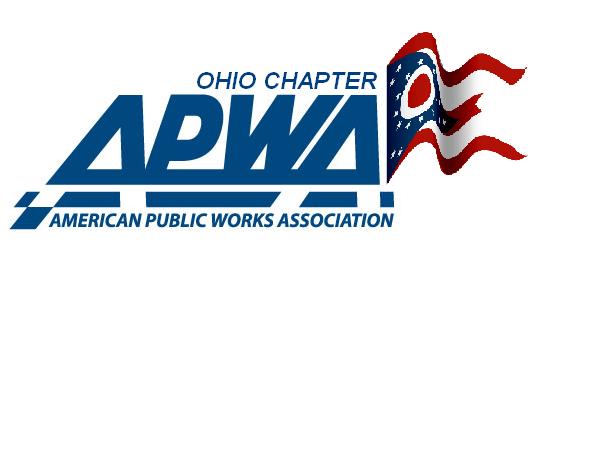 Northwestern Ohio Branch of the APWAFull Name:Date:LastFirstM.I.Address:Street AddressApartment/Unit #CityCityCityStateZIP CodePhone:EmailSchool Year: Scholarship Applied for: Scholarship Applied for:Are you a citizen of the ?YESNOIf no, are you authorized to work in the U.S.?YESNOHave you ever worked for a public agency?YESNOIf yes, when?High School:Address:From:To:Did you graduate?YESNODiploma::College:Address:From:To:Did you graduate?YESNODegree:Other:Address:From:To:Did you graduate?YESNODegree:Full Name:Relationship:Company:Phone:Address:Full Name:Relationship:Company:Phone:Address:Address:Full Name:Relationship:Company:Phone:Address:Branch:From:To:Rank at Discharge:Type of Discharge:If other than honorable, explain:Signature:Date: